非営利団体向けの1 ページ ビジネス計画	 				 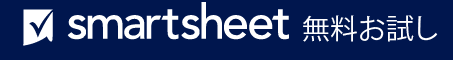 – 免責条項 –Smartsheet がこの Web サイトに掲載している記事、テンプレート、または情報などは、あくまで参考としてご利用ください。Smartsheet は、情報の最新性および正確性の確保に努めますが、本 Web サイトまたは本 Web サイトに含まれる情報、記事、テンプレート、あるいは関連グラフィックに関する完全性、正確性、信頼性、適合性、または利用可能性について、明示または黙示のいかなる表明または保証も行いません。かかる情報に依拠して生じたいかなる結果についても Smartsheet は一切責任を負いませんので、各自の責任と判断のもとにご利用ください。組織の概要組織の概要組織の概要組織の概要組織の概要組織の概要組織の概要組織の概要組織の概要組織の概要組織の概要私たちのビジョン私たちのビジョン私たちの使命私たちの使命私たちの目的私たちの目的私たちがしていることと、それを行う理由私たちがしていることと、それを行う理由私たちがしていることと、それを行う理由私たちがしていることと、それを行う理由私たちがしていることと、それを行う理由私たちがしていることと、それを行う理由私たちがしていることと、それを行う理由私たちがしていることと、それを行う理由私たちがしていることと、それを行う理由私たちがしていることと、それを行う理由私たちがしていることと、それを行う理由誰にサービスを提供するのか誰にサービスを提供するのか解決している問題解決している問題私たちが提供するもの私たちが提供するものコミュニティのメリットコミュニティのメリットマーケティング計画マーケティング計画マーケティング計画マーケティング計画マーケティング計画マーケティング計画マーケティング計画マーケティング計画マーケティング計画マーケティング計画マーケティング計画マーケティング活動マーケティング活動マーケティング活動期待される結果期待される結果期待される結果期待される結果推定コスト推定コスト推定コスト推定コスト主な目標と成功指標主な目標と成功指標主な目標と成功指標主な目標と成功指標主な目標と成功指標主な目標と成功指標主な目標と成功指標主な目標と成功指標主な目標と成功指標主な目標と成功指標主な目標と成功指標特定の期間内に達成する予定の目標とその測定方法特定の期間内に達成する予定の目標とその測定方法特定の期間内に達成する予定の目標とその測定方法特定の期間内に達成する予定の目標とその測定方法特定の期間内に達成する予定の目標とその測定方法特定の期間内に達成する予定の目標とその測定方法特定の期間内に達成する予定の目標とその測定方法特定の期間内に達成する予定の目標とその測定方法特定の期間内に達成する予定の目標とその測定方法特定の期間内に達成する予定の目標とその測定方法特定の期間内に達成する予定の目標とその測定方法12345財務計画財務計画財務計画財務計画財務計画財務計画財務計画財務計画財務計画財務計画財務計画現在の財務状況現在の財務状況現在の財務状況現在の財務状況3-5 年予測3-5 年予測3-5 年予測3-5 年予測3-5 年予測3-5 年予測3-5 年予測財務計画財務計画財務計画財務計画財務計画財務計画財務計画財務計画財務計画財務計画財務計画資金調達方法資金調達方法資金調達方法目的目的目的目的資金用途資金用途資金用途資金用途